                  АДМИНИСТРАЦИЯ КАРГАСОКСКОГО РАЙОНА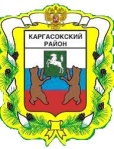 РАЙОННАЯ МЕЖВЕДОМСТВЕННАЯ КОМИССИЯ ПО ПРЕДУПРЕЖДЕНИЮ И ЛИКВИДАЦИИ ЧРЕЗВЫЧАЙНЫХ СИТУАЦИЙ И ОБЕСПЕЧЕНИЮ ПОЖАРНОЙ БЕЗОПАСНОСТИ__________________________________________________________________ПРОТОКОЛ  заседания комиссии по предупреждению и ликвидации чрезвычайных ситуаций и обеспечению пожарной безопасности Администрации Каргасокского района 16.03.2022      14.00   ул. Пушкина, д. 31, с. Каргасок, актовый зал                         № 5              ПРЕДСЕДАТЕЛЬСТВУЮЩИЙ НА ЗАСЕДАНИИ                       Ащеулов Андрей Петрович - Глава Каргасокского района, председатель комиссии                       ПРИНИМАЮТ УЧАСТИЕ В РАБОТЕ ЗАСЕДАНИЯ:                                                             Члены КЧС: Герасимов С.И.- заместитель Главы Каргасокского района по общественной безопасности – начальник отдела общественной безопасности - заместитель руководителя штаба, Коньшина О.В. – заместитель Главы Каргасокского района по экономике,  Кудряшов А.Г. – главный специалист ГО ЧС отдела общественной безопасности Администрации Каргасокского района, Монголин С.В. заместитель Главы Каргасокского района по вопросам жизнеобеспечения - начальник отдела жизнеобеспечения района, Барышев Д.Е. – Глава Каргасокского сельского поселения, Волков В.И. –начальник 32 ПСЧ 4ПСО ФПС ГПС ГУ МЧС России по ТО, Брагин Б.Н. – начальник ОНД и ПР Каргасокского района, Платонов С.Г. – руководитель отделения ГИМС ГУ МЧС России.            Приглашенные: Главы сельских поселений Каргасокского района.Повестка:1. Рассмотрение и утверждение плана мероприятий по подготовке населенных пунктов к организационному пропуску паводковых вод на территории Каргасокского района в 2022 году. СЛУШАЛИ: Кудряшова А.Г. – гл. специалиста ГО ЧС отдела общественной безопасности Администрации Каргасокского района – довел информацию о долгосрочном прогнозе возможных ЧС, обусловленных прохождением весеннего половодья. Представление Плана основных мероприятий.Платонова С.Г. – руководителя отделения ГИМС ГУ МЧС России – довел информацию об изменениях в законодательстве по работе ГИМС МЧС России.Сысолина А.А. – Главу Усть-Тымского сельского поселения – о готовности сил и средств по организованному пропуску паводковых вод на территории поселения.Волкова В.В. – Главу Киндальского сельского поселения -  о готовности сил и средств по организованному пропуску паводковых вод на территории поселения.         РЕШИЛИ:Принять к сведению информацию Кудряшова А.Г., Платонова С.Г., Сысолина А.А., Волкова В.В.2.Утвердить предложенный план основных мероприятий по организационному пропуску паводковых вод и половодья на реках Каргасокского района в 2022 году (приложение 1), состав противопаводковой комиссии (приложение2).3.Рекомендовать главам сельских поселений и руководителям предприятий организовать выполнение плана основных мероприятий по организованному пропуску половодья на реках Каргасокского района в 2022 году в установленные сроки.4.Утвердить состав сил и средств привлекаемых для выполнения мероприятий, связанных с прохождением половодья и пропуском паводковых вод, проведения спасательных и аварийно-восстановительных работ в весенне-летний период 2022 года. (приложение 3).Ответственный исполнитель: Кудряшов А.Г.Срок исполнения: 20.03.2022 г.2. О подготовке  населённых пунктов МО "Каргасокский район" к пожароопасному сезону в 2022 году. СЛУШАЛИ: Брагина Б.Н. – начальника ОНД и ПР Каргасокского района – о изменениях обязательных требований по пожарной безопасности в РФ.Потапенко Е.В. – главного лесничего Каргасокского лесхоза – о мероприятиях по подготовке к пожароопасному сезону в 2022 году.РЕШИЛИ:Принять к сведению информацию Брагина Б.Н., Потапенко Е.В.      2.  Рекомендовать Главам сельских поселений провести инвентаризацию имеющегося противопожарного оборудования, при необходимости дополнительного инвентаря обратиться с ходатайством в КЧС и ПБ Каргасокского района.      3. Главному специалисту ГО и ЧС отдела общественной безопасности подготовить распоряжение Администрации Каргасокского района о подготовке к пожароопасному периоду и организации тушения пожаров в лесах на территории Каргасокского района в 2022 году.Ответственный исполнитель: Кудряшов А.Г.Срок исполнения: 30.03.2022       Глава Каргасокского района                                                                                 А.П. Ащеулов      Секретарь комиссии                                                                                              А.Г. КудряшовУтвердить: - план мероприятий по защите населения и территорий населённых пунктов МО "Каргасокский район" от лесных пожаров в 2021 году (приложение 4);- состав оперативного штаба по координации действий и борьбы с лесными пожарами на территории МО «Каргасокский район» (приложение 5);- схему взаимодействия ТП РСЧС МО "Каргасокский район"(приложение 6).